Attachment [number]Employee Fit Testing Requirements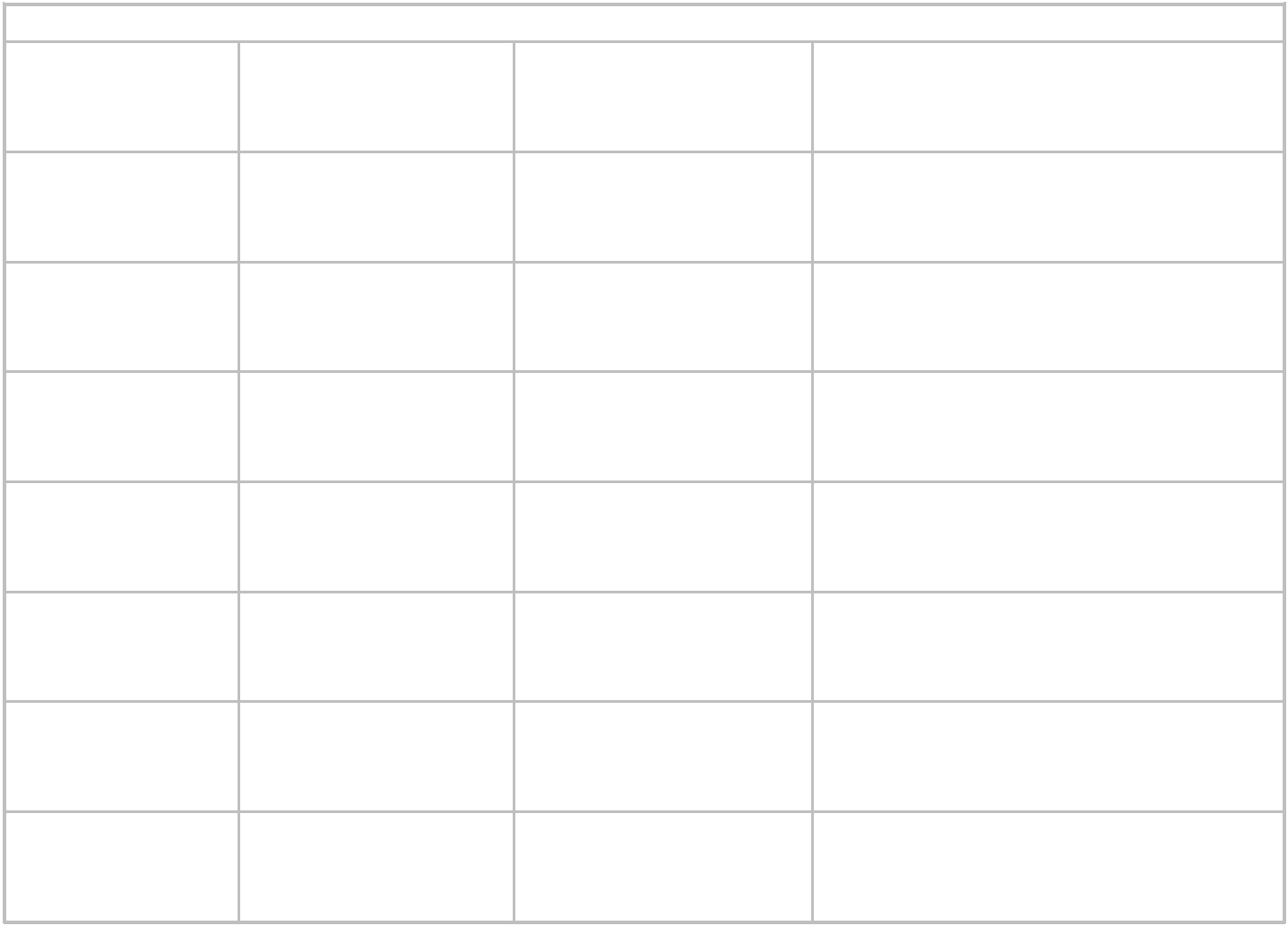 Respirator Type      Contaminant       Department/Process               Test Method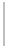 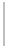 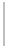 